เรียน ผู้อำนวยการสำนักวิทยบริการและเทคโนโลยีสารสนเทศหมายเหตุนักศึกษาที่ใช้บริการจะต้องแสดงบัตรนักศึกษาด้วยทุกครั้งสามารถยืมได้ครั้งละ 1 แผ่น/ม้วน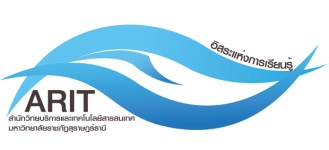 หอสมุดและศูนย์สารสนเทศเฉลิมพระเกียรติแบบฟอร์มการขอใช้บริการโสตทัศน์ (CD-ROM/DVD)ส่วนที่ 1 ผู้ขอใช้บริการส่วนที่ 1 ผู้ขอใช้บริการวันที่ขอใช้บริการ..........................................................................................................................................................................ชื่อผู้ขอใช้บริการ..........................................................................................................................................................................ประเภทบุคลากร         อาจารย์                 เจ้าหน้าที่ นักศึกษาภาคปกติ      นักศึกษา กศ.บท.  นักศึกษาบัณฑิตศึกษา      ชั้นปี(ระบุ)..............สังกัด คณะ/สำนัก.......................................................................................................................................................................โทรศัพท์................................................................................................................อีเมล์...........................................................วันที่ขอใช้บริการ..........................................................................................................................................................................ชื่อผู้ขอใช้บริการ..........................................................................................................................................................................ประเภทบุคลากร         อาจารย์                 เจ้าหน้าที่ นักศึกษาภาคปกติ      นักศึกษา กศ.บท.  นักศึกษาบัณฑิตศึกษา      ชั้นปี(ระบุ)..............สังกัด คณะ/สำนัก.......................................................................................................................................................................โทรศัพท์................................................................................................................อีเมล์...........................................................ส่วนที่ 2 รายละเอียดส่วนที่ 2 รายละเอียดมีความประสงค์ขอใช้ CD-ROM/DVD มีรายการดังนี้มีความประสงค์ในการใช้หนังสือในวันที่.......................................................................................................................................  ลงชื่อ...............................................................(..............................................................................)                                                                                                                  วันที่............/......................./.................มีความประสงค์ขอใช้ CD-ROM/DVD มีรายการดังนี้มีความประสงค์ในการใช้หนังสือในวันที่.......................................................................................................................................  ลงชื่อ...............................................................(..............................................................................)                                                                                                                  วันที่............/......................./.................ส่วนที่ 3 สำหรับผู้คืนส่วนที่ 4 สำหรับผู้รับคืน         ข้าพเจ้าได้นำโสตทัศน์ (CD-ROM/DVD) ทุกรายการที่ได้ยืมมาคืนเรียบร้อยแล้ว จึงได้ลงชื่อไว้เป็นหลักฐาน ลงชื่อ..............................................                                (.......................................................) 	                             วันที่............./..................../................  ผู้ตรวจสอบ.....................................................................ข้าพเจ้าได้ตรวจโสตทัศน์ (CD-ROM/DVD) เรียบร้อยแล้ว  อยู่ในสภาพปกติ จำนวน.............................................  ชำรุด จำนวน..............................................................                                                       จึงได้ลงชื่อไว้เป็นหลักฐาน                            ลงชื่อ............................................                        (.......................................................)                            วันที่.........../................../.............  